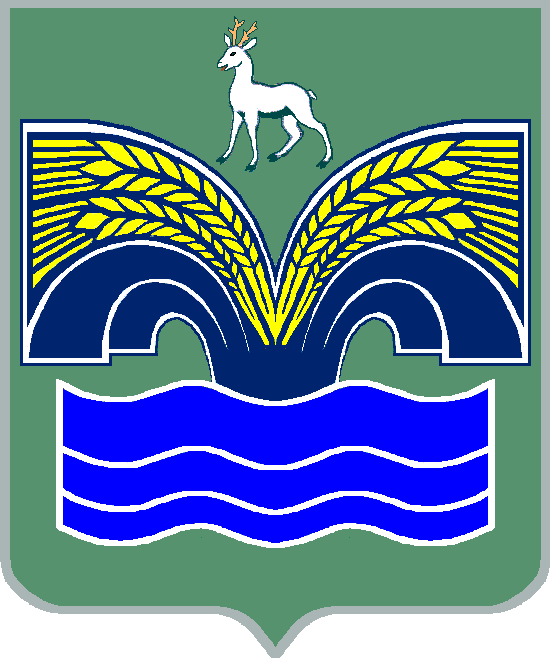 АДМИНИСТРАЦИЯСЕЛЬСКОГО ПОСЕЛЕНИЯ ХИЛКОВОМУНИЦИПАЛЬНОГО РАЙОНА КРАСНОЯРСКИЙСАМАРСКОЙ ОБЛАСТИПОСТАНОВЛЕНИЕ                                 от _____ 2021 года № _____                             ПРОЕКТ О внесении изменений в постановление администрации сельского поселения Хилково муниципального района Красноярский Самарской области от 13 апреля 2021 года №27 «О создании комиссии по определению оператора ярмарки на территории сельского поселения Хилково муниципального района Красноярский Самарской области» 	В соответствии с пунктом 10 статьи 14 Федерального закона от 06.10.2003 № 131-ФЗ «Об общих принципах организации местного самоуправления в Российской Федерации», постановлением Правительства Самарской области от 22.12.2010 № 669 «Об утверждении Порядка организации и проведения ярмарок на территории Самарской области, Требований к организации продажи товаров (выполнению работ, оказанию услуг) на ярмарках и Порядка проведения конкурса по определению операторов ярмарок на территории Самарской области», Уставом сельского поселения Хилково муниципального района Красноярский Самарской области, в целях организации работы комиссии по проведению конкурса по определению операторов ярмарок на территории сельского поселения Хилково муниципального района Красноярский Самарской области, организатором которых является администрация сельского поселения Хилково  муниципального района Красноярский Самарской области ПОСТАНОВЛЯЕТ:Внести в постановление администрации сельского поселения Хилково муниципального района Красноярский Самарской области от 13.04.2021 №27 «О создании комиссии по определению оператора ярмарки на территории сельского поселения Хилково муниципального района Красноярский Самарской области » следующие   изменения:              состав комиссии по проведению конкурса по определению оператора ярмарки на территории сельского поселения Хилково муниципального района Красноярский Самарской области, организатором которых является администрация сельского поселения Хилково муниципального района Красноярский Самарской области изложить в новой редакции согласно приложению к настоящему постановлению.Опубликовать настоящее постановление в газете «Красноярский вестник» и разместить на официальном сайте администрации муниципального района Красноярский Самарской области в сети Интернет.Настоящее постановление вступает в законную силу со дня его официального опубликования.Контроль за исполнением настоящего постановления возложить на главу сельского поселения Хилково муниципального района Красноярский Самарской области Долгова О.Ю.Глава сельского поселения Хилковомуниципального района Красноярский Самарской области		О.Ю.ДолговСОСТАВ комиссии по определению конкурса по определению оператора ярмарки на территории сельского поселения Хилково муниципального района Красноярский Самарской областиПриложение утверждено постановлением администрации сельского поселения Хилково муниципального района Красноярский Самарской областиот _______ № _____Долгов Олег Юрьевичглава сельского поселения Хилково муниципального района Красноярский Самарской области, председатель комиссии;Балясова Светлана Александровназаместитель Главы муниципального района  Красноярский Самарской области по социальным вопросам, заместитель председателя комиссии;Рычкова Евгения Павловнаглавный специалист отдела внутренней торговли и потребительского рынка департамента торговли и развития потребительского рынка министерства промышленности и торговли Самарской области Члены комиссии:Якушина Ирина Николаевнаглавный специалист  управления потребительского рынка администрации муниципального района Красноярский Самарской области;Ионова Ксения Александровнадиректор МАУ «Центр поддержки предпринимательства».